Приложениек постановлению администрациигорода Мурманскаот 28.04.2018 № 1226Проект межевания территории в границах территориальнойзоны ЦС-6 (зона объектов рыночной и оптовой торговли) в кадастровом квартале 51:20:0001306 в Первомайскомадминистративном округе города МурманскаОсновная (утверждаемая) частьпроекта межевания территорииСостав материалов основной (утверждаемой) части:1. Текстовая часть:1.1. Перечень и сведения о площади образуемых земельных участков, в том числе возможные способы их образования.1.2. Перечень и сведения о площади образуемых земельных участков, которые будут отнесены к территориям общего пользования или имуществу общего пользования, в том числе в отношении которых предполагаются резервирование и (или) изъятие для государственных или муниципальных нужд.1.3. Виды разрешенного использования образуемых земельных участков.1.4. Красные линии.1.4.1. Таблица 4-1 - Ведомость координат поворотных точек красных линий в план-схеме в системе координат МСК-51.1.4.2. Таблица 4-2 - Ведомость координат поворотных точек красных линий в план-схеме в местной системе координат.1.5. Границы образуемых земельных участков.1.5.1. Таблица 5-1 – Каталог координат характерных точек образуемых земельных участков в системе координат МСК-51 (номера точек отображены на чертеже межевания территории).1.5.2. Таблица 5-2 – Каталог координат характерных точек образуемых земельных участков в местной системе координат (номера точек отображены на чертеже межевания территории).2. Графическая часть:2.1. Границы существующих элементов планировочной структуры.2.2. Разбивочный чертеж красных линий.2.3. Чертеж межевания территории.Текстовая часть.1.1 Перечень и сведения о площади образуемых земельных участков, в том числе возможные способы их образования.1.2. Перечень и сведения о площади образуемых земельных участков, которые будут отнесены к территориям общего пользования или имуществу общего пользования, в том числе в отношении которых предполагаются резервирование и (или) изъятие для государственных или муниципальных нужд.1.3. Виды разрешенного использования образуемых земельных участков.Проектом межевания предлагается установить следующие основные виды разрешенного использования земельных участков:торгово-развлекательные комплексы (центры);автостоянки для постоянного и временного хранения индивидуальных легковых автомобилей открытого типа наземные охраняемые, многоэтажные, подземные и полуподземные.Красные линииВ красные линии вынесена улично-дорожная сеть (УДС) в границах проектирования. Привязка на местности проектируемых красных линий показана на разбивочном чертеже красных линий с указанием координат, выполненном на территорию проектирования. Ведомость координат поворотных точек красных линий представлена в таблице 4-1.Таблица 4-1 – Ведомость координат поворотных точек красных линий в план-схеме в системе координат МСК-51.Таблица 4-2 – Ведомость координат поворотных точек красных линий в план-схеме в местной системе координат. 1.5. Границы образуемых земельных участков1.5.1. Таблица 5-1 – Каталог координат характерных точек образуемых земельных участков в системе координат МСК-51 (номера точек отображены на чертеже межевания территории).1.5.2. Таблица 5-2 – Каталог координат характерных точек образуемых земельных участков в местной системе координат (номера точек отображены на чертеже межевания территории).2. Графическая часть:2.1. Границы существующих элементов планировочной структуры.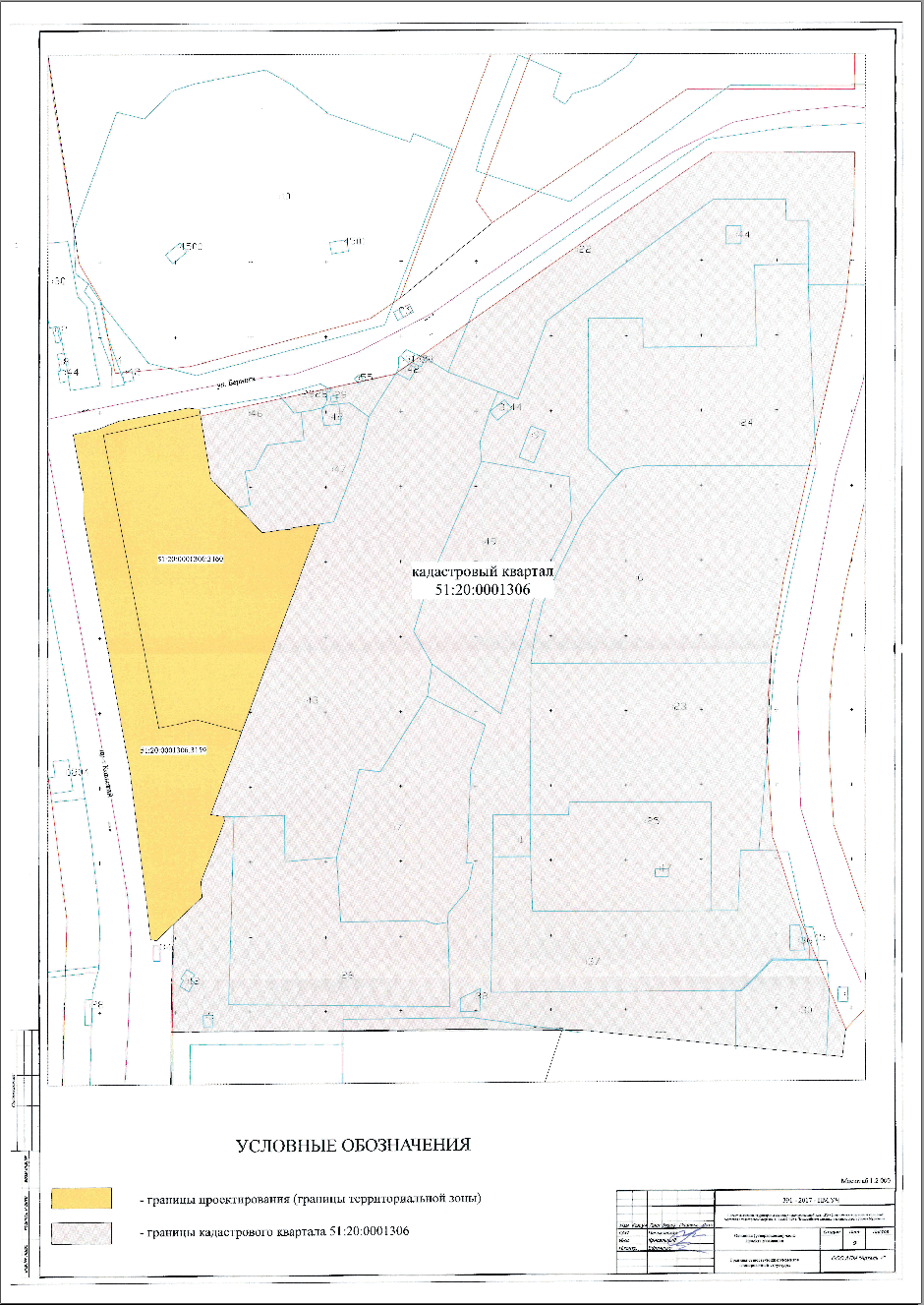 2.2. Разбивочный чертеж красных линий.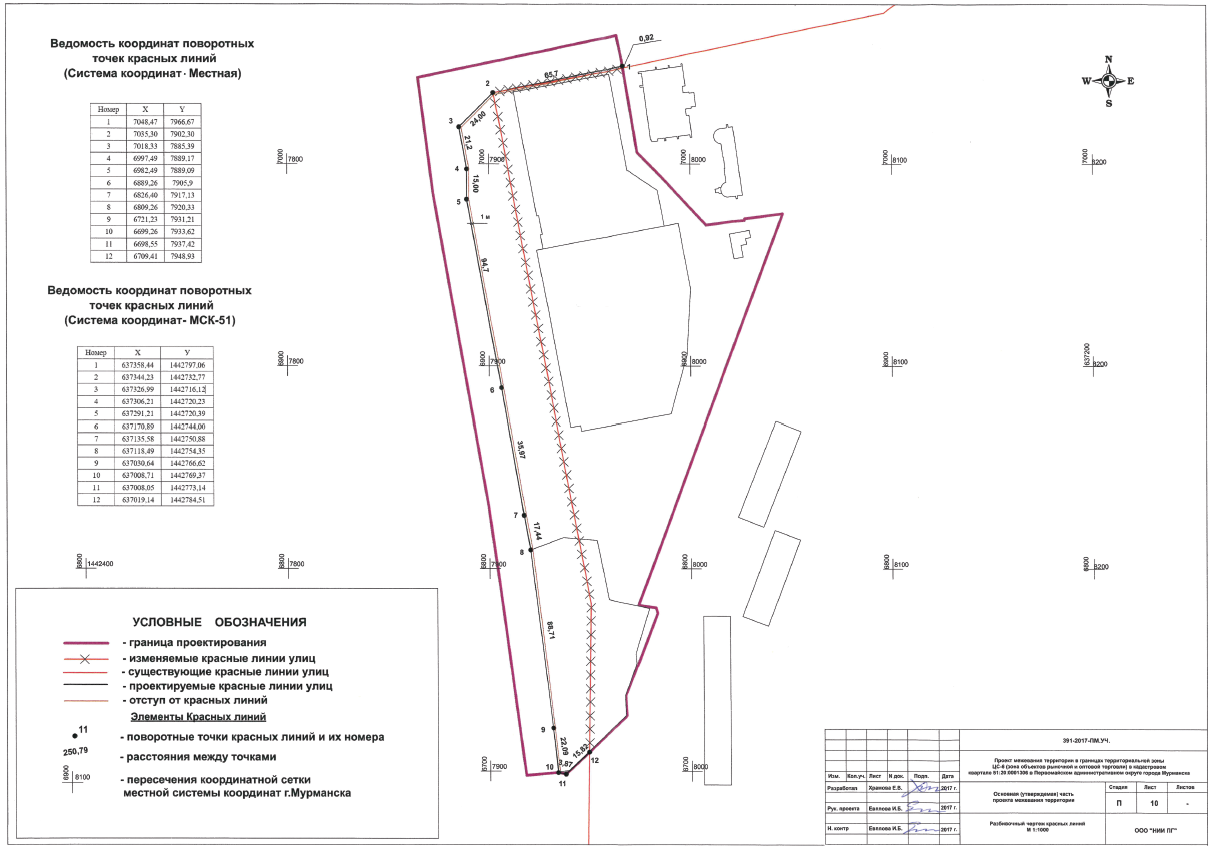 2.3. Чертеж межевания территории.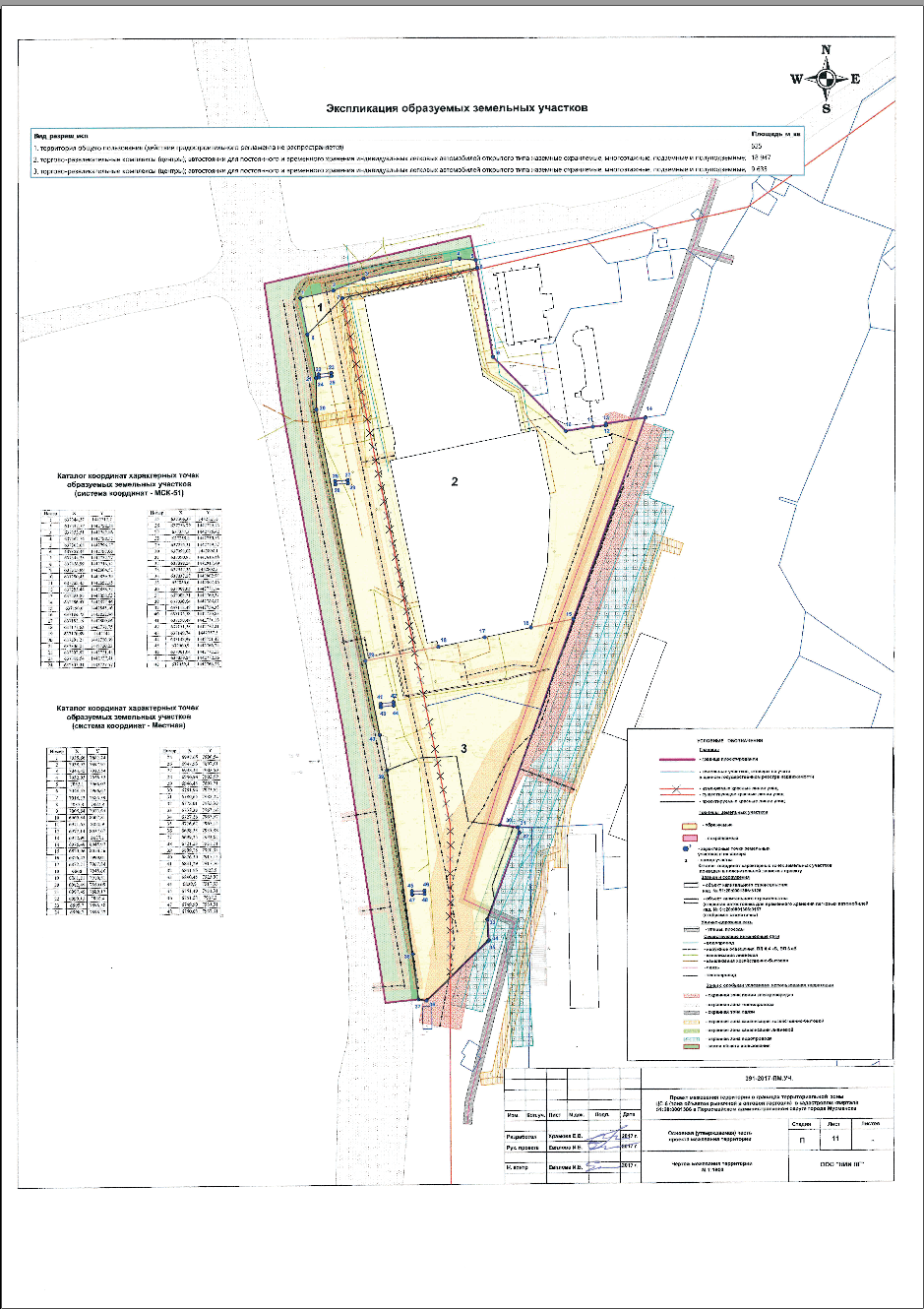 Условный номерВид разрешенного использования ЗУ проектныйПлощадь, кв.мСпособ образования земельного участка (ЗУ)1территория общего пользования (действие градостроительного регламента не распространяется)625Раздел2торгово-развлекательные комплексы (центры);автостоянки для постоянного и временного хранения индивидуальных легковых автомобилей открытого типа наземные охраняемые, многоэтажные, подземные и полуподземные18 947Перераспределение земель3торгово-развлекательные комплексы (центры);автостоянки для постоянного и временного хранения индивидуальных легковых автомобилей открытого типа наземные охраняемые, многоэтажные, подземные и полуподземные9 635 Перераспределение земельУсловный номерВид разрешенного использования ЗУ проектныйПлощадь, кв.мСпособ образования земельного участка (ЗУ)1территория общего пользования (действие градостроительного регламента не распространяется)625РазделНомерХУ1637358,441442797,062637344,231442732,773637326,991442716,124637306,211442720,235637291,211442720,396637170,891442744,007637135,581442750,888637118,491442754,359637030,641442766,6210637008,711442769,3711637008,051442773,1412637019,141442784,51НомерXY17048,477966,6727035,307902,3037018,337885,3946997,497889,1756982,497889,0966889,267905,976826,407917,1386809,267920,3396721,237931,21106699,267933,62116698,557937,42126709,417948,93НомерXY1637344,271442712,72637347,781442728,383637353,511442742,864637362,761442788,535637362,031442796,276637358,441442797,067637344,231442732,778637326,991442716,129637315,891442804,5710637280,431442839,2911637282,451442852,3512637283,041442858,5213637283,891442858,5314637286,671442877,3615637190,61442843,1616637186,751442822,9617637182,191442800,8618637177,631442778,7519637170,89144274420637291,211442720,3921637306,211442720,2322637307,871442721,4423637308,541442727,4124637307,041442727,5725637306,391442721,626637256,791442729,4527637257,31442735,4228637255,81442735,5529637255,311442729,5730637092,021442808,131637090,871442816,6832637088,241442817,4933637047,361442802,334637037,271442802,9735637036,61442802,4636637008,051442773,1437637008,711442769,3738637030,641442766,6239637118,491442754,3540637135,581442750,8841637150,481442751,2842637151,231442757,3143637149,741442757,544637148,991442751,4745637060,91442766,2446637061,041442772,2347637059,541442772,2648637059,41442766,26НомерXY17035,667882,2427038,927897,9737044,427912,5447052,957958,3557052,17966,0767048,477966,6777018,337885,3987035,37902,397005,847973,65106969,848007,81116971,658020,9126972,148027,07136972,998027,1146975,488045,97156879,968010,26166876,427990,01176872,217967,841868687945,66196861,817910,81206982,497889,09216997,497889,17226999,137890,4236999,77896,38246998,27896,52256997,657890,54266947,937897,61276948,347903,59286946,847903,69296946,457897,71306781,947973,65316780,657982,22326778,017982,99336737,387967,16346727,287967,67356726,627967,15366698,537937,38376699,257933,62386721,237931,21396809,257920,33406826,397917,13416841,297917,76426841,957923,8436840,457923,97446839,87917,93456751,497931,31466751,537937,3476749,997931,31486750,037937,31